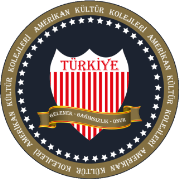          YENİ BİLİM    AMERİKAN KÜLTÜR KOLEJİ  2016-2017 MAYIS-HAZİRAN AYLARI BÜLTENİ RAINBOW CLASS‘SEVGİLİ ANNELERİMİZİN                                                                                                  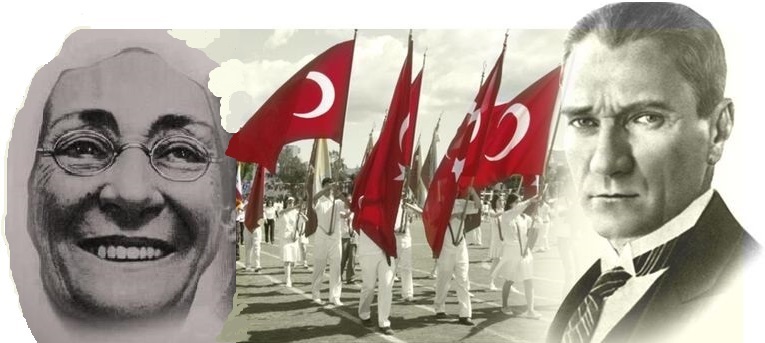 ANNELER GÜNÜNÜ                                                                                           KUTLUYORUZ’                                                                               ‘Büyük başarılar, kıymetli anaların yetiştirdikleri seçkin evlatlar sayesinde olmuştur.’M. Kemal ATATÜRK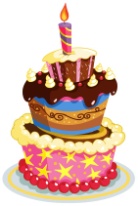 BU AY DOĞANLARMete BOZKURTUğur SÖKMENArda KARAHANTalebiniz doğrultusundaöğrencilerimizin doğum günlerini,15.30 -16.00 saatleri arasında kutlayabilirsiniz.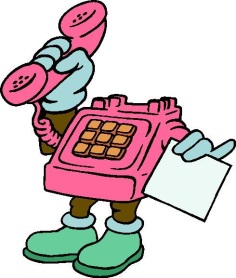       Sevgili velilerimiz öğretmenle görüşmesaatimiz gün içerisine saat 12.30-13.30 arasıdır.NİSAN AYINDAN KARELERNİSAN AYINDAN KARELER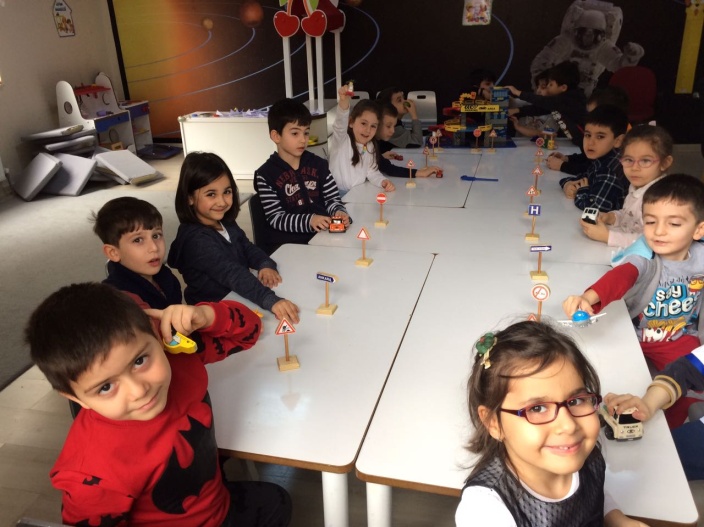 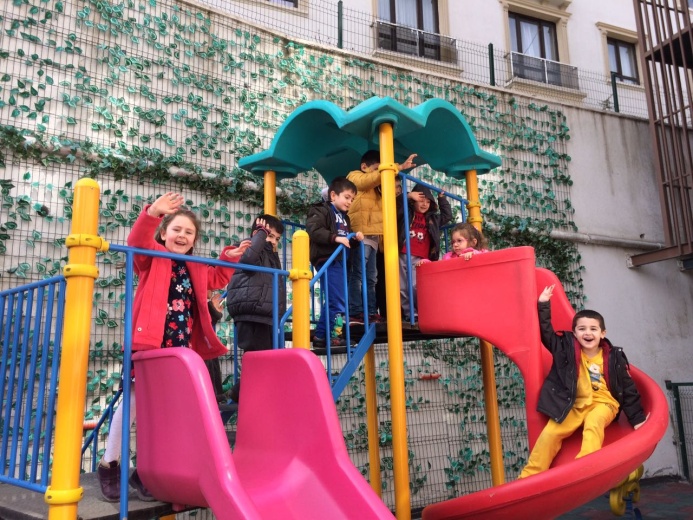 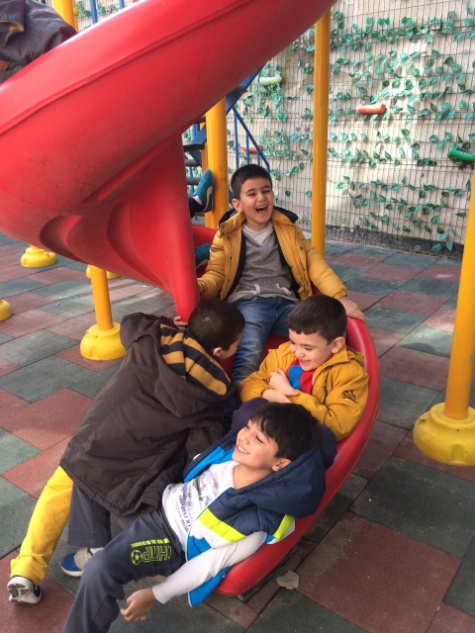 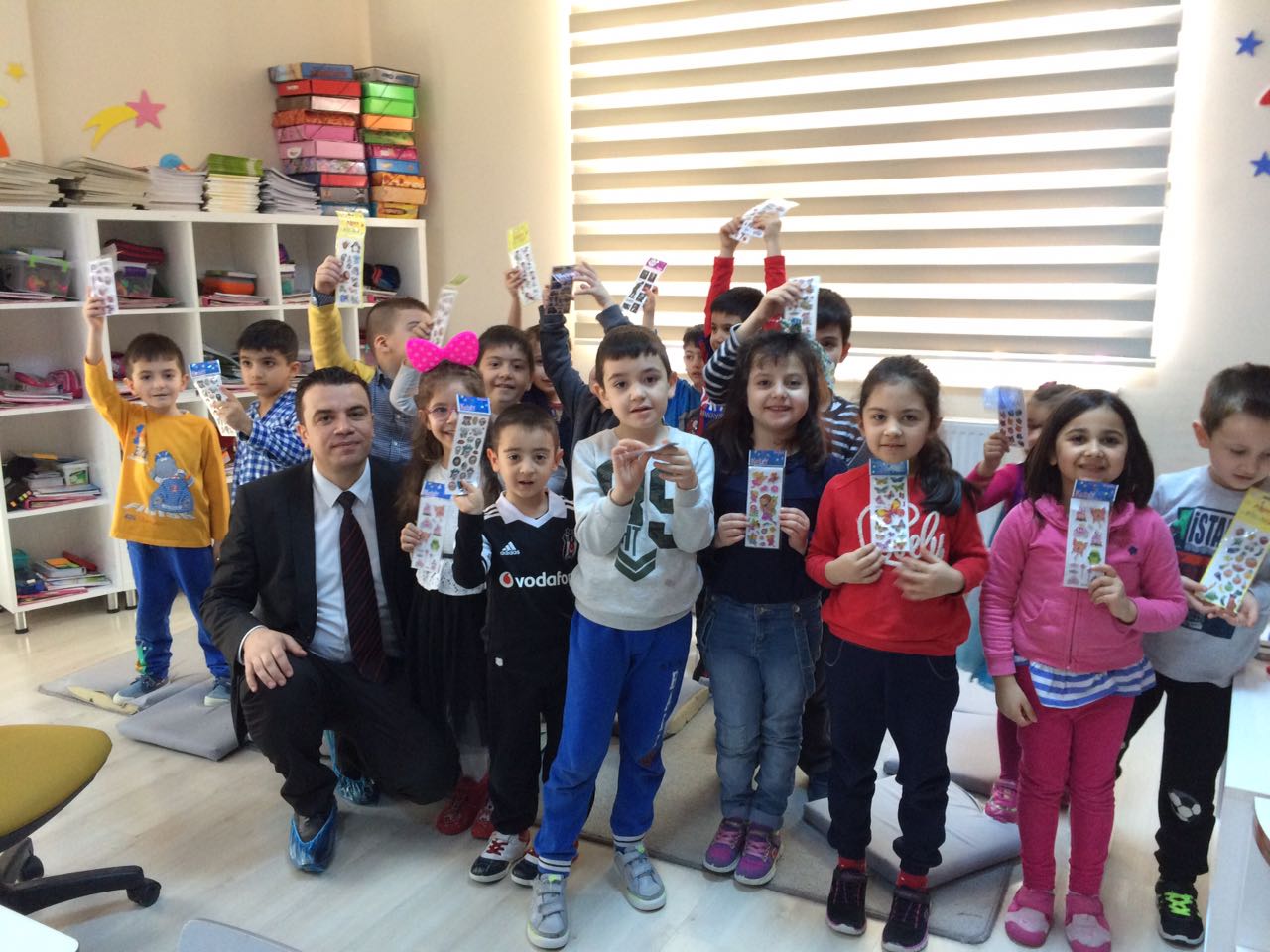 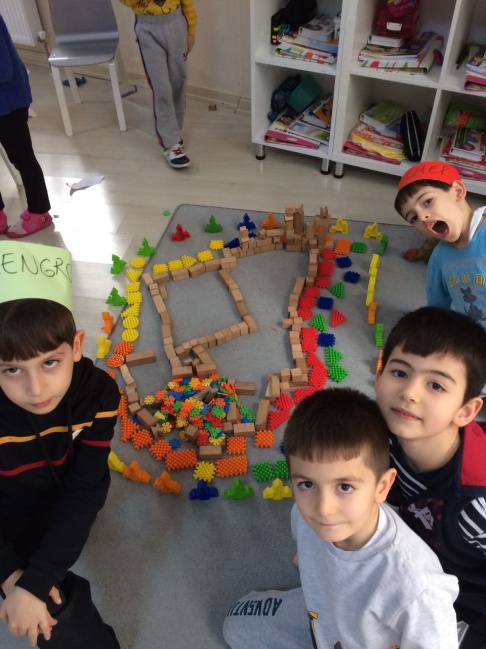 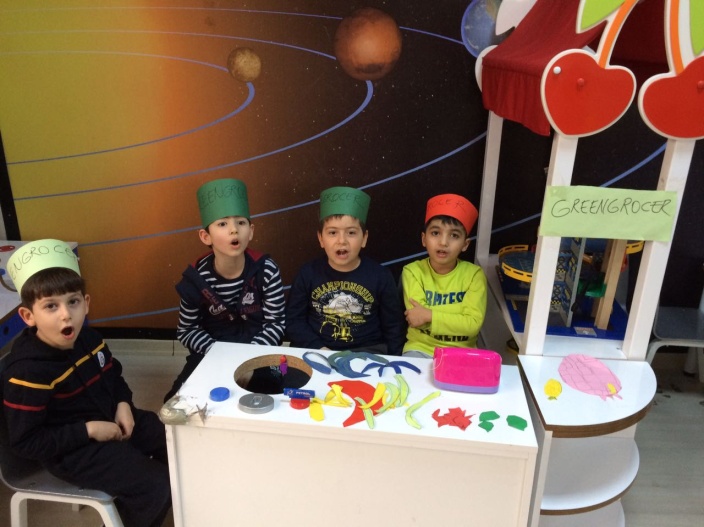 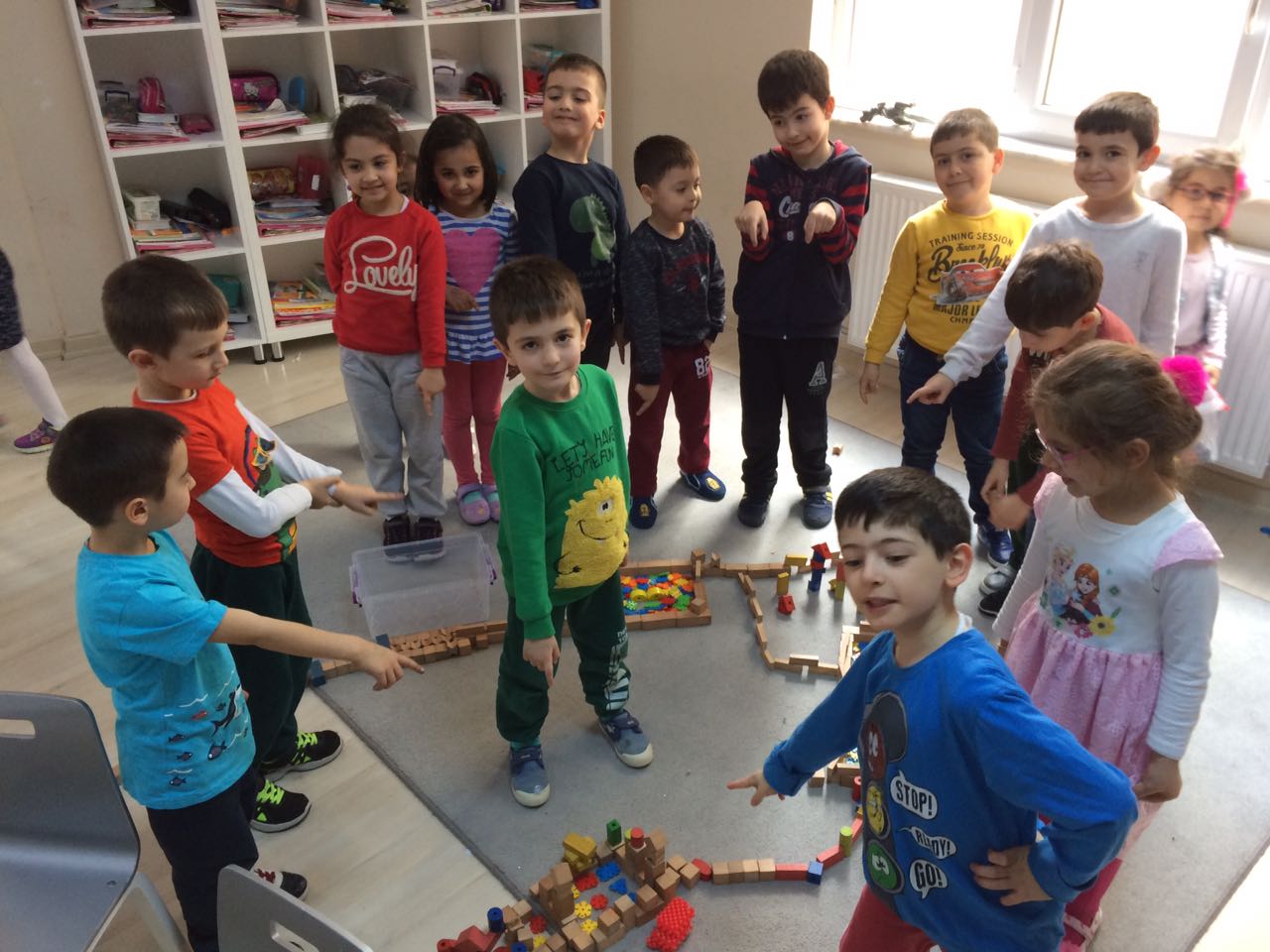 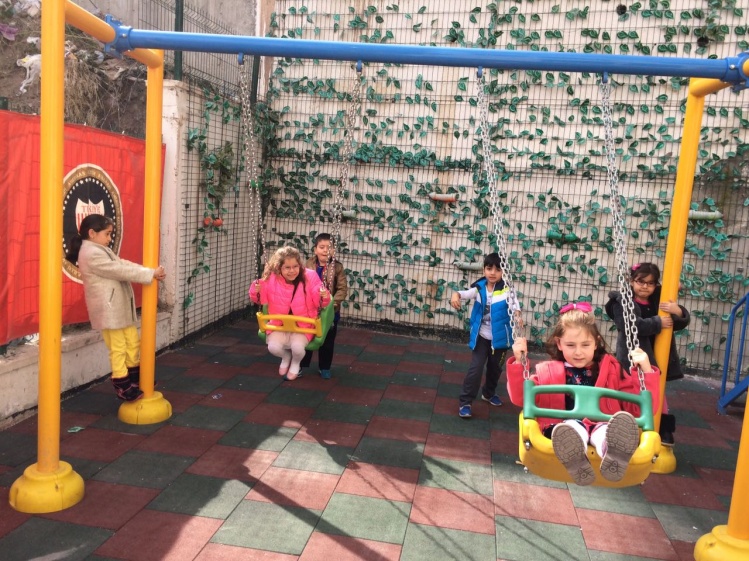 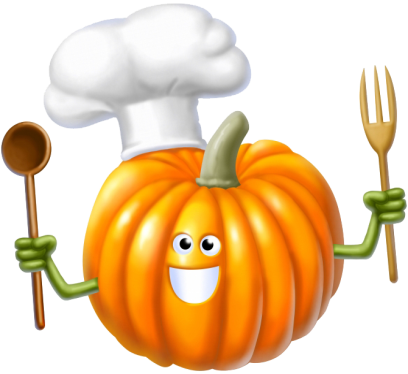 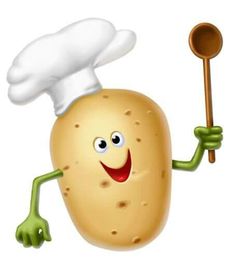 YENİ BİLİM AMERİKAN KÜLTÜR KOLEJİANASINIFI MAYIS AYI YEMEK LİSTESİ